Task: Administrative DutiesTask: Administrative DutiesAssessment Date:September 11, 2018Revision #6Revision #6Revision #6Original Assessment Date:October 21, 2002Original Assessment Date:October 21, 2002Risk = Severity X LikelihoodRisk = Severity X LikelihoodRisk = Severity X LikelihoodRisk = Severity X LikelihoodRisk = Severity X LikelihoodRisk = Severity X LikelihoodTask: Administrative DutiesTask: Administrative DutiesApplicable Departments:  AllApplicable Departments:  AllApplicable Departments:  AllApplicable Departments:  AllApplicable Departments:  AllApplicable Departments:  AllSeveritySeveritySeverityLikelihoodLikelihoodLikelihoodHAA#: 009HAA#: 009Location(s): All regional officesLocation(s): All regional officesLocation(s): All regional officesLocation(s): All regional officesLocation(s): All regional officesLocation(s): All regional offices 1 - Minor First Aid/ Minor Damage 1 - Minor First Aid/ Minor Damage 1 - Minor First Aid/ Minor Damage  1 - Unlikely  1 - Unlikely  1 - UnlikelyHAA#: 009HAA#: 009Location(s): All regional officesLocation(s): All regional officesLocation(s): All regional officesLocation(s): All regional officesLocation(s): All regional officesLocation(s): All regional offices 2 - Medical Treatment/Major Damage 2 - Medical Treatment/Major Damage 2 - Medical Treatment/Major Damage  2 - May Happen  2 - May Happen  2 - May Happen 3 - Lost time or Fatality/ Catastrophic Damage 3 - Lost time or Fatality/ Catastrophic Damage 3 - Lost time or Fatality/ Catastrophic Damage  3 - Highly likely  3 - Highly likely  3 - Highly likelyTools and MaterialsTools and MaterialsSWP 007, 009SWP 007, 009SWP 007, 009SWP 007, 009SWP 007, 009SWP 007, 009Enter ratingEnter rating1, 2 = Low1, 2 = Low1, 2 = LowLPPE Required:PPE Required:N/AN/AN/AN/AN/AN/AEnter ratingEnter rating3, 4 = Medium3, 4 = Medium3, 4 = MediumMApplicable OHS Legislation:Applicable OHS Legislation:Act Part 3Part 14 Lifting and HandlingAct Part 3Part 14 Lifting and HandlingAct Part 3Part 14 Lifting and HandlingAct Part 3Part 14 Lifting and HandlingAct Part 3Part 14 Lifting and HandlingAct Part 3Part 14 Lifting and Handling 6, 9 = High 6, 9 = High 6, 9 = HighHHealth Risk Rating    (L,M,H)Safety Risk Rating            (L, M, H)Step #Steps of taskSteps of taskSteps of taskSteps of taskSteps of taskExisting and/or Potential HEALTH and/or SAFETY HazardsExisting and/or Potential HEALTH and/or SAFETY HazardsExisting and/or Potential HEALTH and/or SAFETY HazardsHealth Risk Rating    (L,M,H)Safety Risk Rating            (L, M, H)Hazard Control(s): (Engineered, Administrative, PPE)Hazard Control(s): (Engineered, Administrative, PPE)Hazard Control(s): (Engineered, Administrative, PPE)Hazard Control(s): (Engineered, Administrative, PPE)Step #Steps of taskSteps of taskSteps of taskSteps of taskSteps of taskExisting and/or Potential HEALTH and/or SAFETY HazardsExisting and/or Potential HEALTH and/or SAFETY HazardsExisting and/or Potential HEALTH and/or SAFETY HazardsHealth Risk Rating    (L,M,H)Safety Risk Rating            (L, M, H)Hazard Control(s): (Engineered, Administrative, PPE)Hazard Control(s): (Engineered, Administrative, PPE)Hazard Control(s): (Engineered, Administrative, PPE)Hazard Control(s): (Engineered, Administrative, PPE)1.Set up work stationSet up work stationSet up work stationSet up work stationSet up work stationStrains and fatigue, etc. (office ergonomics)Strains and fatigue, etc. (office ergonomics)Strains and fatigue, etc. (office ergonomics)MMEng - Ergonomic chair
ADM - Placement of tools, equipment and materialsEng - Ergonomic chair
ADM - Placement of tools, equipment and materialsEng - Ergonomic chair
ADM - Placement of tools, equipment and materialsEng - Ergonomic chair
ADM - Placement of tools, equipment and materials2.Use electrical equipment (computers, laminators, photocopier/printer, phones, paper shredder, etc.)Use electrical equipment (computers, laminators, photocopier/printer, phones, paper shredder, etc.)Use electrical equipment (computers, laminators, photocopier/printer, phones, paper shredder, etc.)Use electrical equipment (computers, laminators, photocopier/printer, phones, paper shredder, etc.)Use electrical equipment (computers, laminators, photocopier/printer, phones, paper shredder, etc.)Electrical shock/equipment break down

Electrical shock/equipment break down

Electrical shock/equipment break down

L
ADM - Preventative maintenance of office equipment
ADM - Pre-use inspection of electrical cords, double insulated computer and Eng - power surge bars
ADM - Monthly facility inspectionADM - Preventative maintenance of office equipment
ADM - Pre-use inspection of electrical cords, double insulated computer and Eng - power surge bars
ADM - Monthly facility inspectionADM - Preventative maintenance of office equipment
ADM - Pre-use inspection of electrical cords, double insulated computer and Eng - power surge bars
ADM - Monthly facility inspectionADM - Preventative maintenance of office equipment
ADM - Pre-use inspection of electrical cords, double insulated computer and Eng - power surge bars
ADM - Monthly facility inspectionHeatHeatHeatLADM - Allow equipment/materials to cool before handlingADM - Allow equipment/materials to cool before handlingADM - Allow equipment/materials to cool before handlingADM - Allow equipment/materials to cool before handlingPinch pointsPinch pointsPinch pointsLADM - Use designated handling pointsADM - Use designated handling pointsADM - Use designated handling pointsADM - Use designated handling points3.Use of office computerUse of office computerUse of office computerUse of office computerUse of office computerEye strainEye strainEye strainLLADM - Work/rest as per personal requirementsADM - Work/rest as per personal requirementsADM - Work/rest as per personal requirementsADM - Work/rest as per personal requirementsWrist/back strainWrist/back strainWrist/back strainLMADM -Work/rest as per personal requirementsADM -Work/rest as per personal requirementsADM -Work/rest as per personal requirementsADM -Work/rest as per personal requirements4.Paper handling (including paperwork, filing, etc.)Paper handling (including paperwork, filing, etc.)Paper handling (including paperwork, filing, etc.)Paper handling (including paperwork, filing, etc.)Paper handling (including paperwork, filing, etc.)PapercutsPapercutsPapercutsLADM - Care and attention when handling documentsADM – Put the lotion on the skinADM - Care and attention when handling documentsADM – Put the lotion on the skinADM - Care and attention when handling documentsADM – Put the lotion on the skinADM - Care and attention when handling documentsADM – Put the lotion on the skinPinch pointsPinch pointsPinch pointsMADM -Use designated handling pointsADM -Use designated handling pointsADM -Use designated handling pointsADM -Use designated handling pointsContact with filing drawers and doorsContact with filing drawers and doorsContact with filing drawers and doorsMADM - Close all drawers and doors when not in useADM - Close all drawers and doors when not in useADM - Close all drawers and doors when not in useADM - Close all drawers and doors when not in use5.Packing/unpacking boxesPacking/unpacking boxesPacking/unpacking boxesPacking/unpacking boxesPacking/unpacking boxesTape gun or utility knife cutsTape gun or utility knife cutsTape gun or utility knife cutsLADM - Keep hands away from blade, cut away from selfADM - Keep hands away from blade, cut away from selfADM - Keep hands away from blade, cut away from selfADM - Keep hands away from blade, cut away from selfLifting injuriesLifting injuriesLifting injuriesLLADM - Follow Manual Lifting SWP 007ADM - Follow Manual Lifting SWP 007ADM - Follow Manual Lifting SWP 007ADM - Follow Manual Lifting SWP 0076.Interaction with Others (via phone, email, face-to-face)Interaction with Others (via phone, email, face-to-face)Interaction with Others (via phone, email, face-to-face)Interaction with Others (via phone, email, face-to-face)Interaction with Others (via phone, email, face-to-face)Harassment and ViolenceHarassment and ViolenceHarassment and ViolenceLLADM – follow H & V prevention proceduresADM – refer to Emergency Plans for appropriate response to H or VADM – follow H & V prevention proceduresADM – refer to Emergency Plans for appropriate response to H or VADM – follow H & V prevention proceduresADM – refer to Emergency Plans for appropriate response to H or VADM – follow H & V prevention proceduresADM – refer to Emergency Plans for appropriate response to H or VSign offSign offName(s)Name(s)Name(s)Name(s)TitleSignatureSignatureSignatureSignatureSignatureDateDateDateAnalysis by:Analysis by: October 21, 2002 October 21, 2002 October 21, 2002Reviewed by:Reviewed by: HSC HSC HSC HSCHSCMay 31, 2019May 31, 2019May 31, 2019Notes / Additional Signatures:Notes / Additional Signatures:Approved by:Approved by:Jacob WannopJacob WannopJacob WannopJacob WannopCentral Regional Manager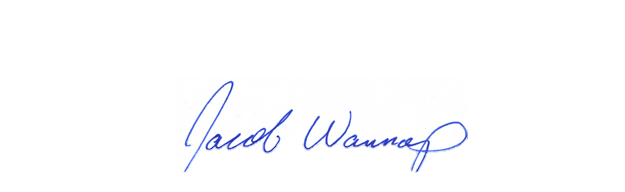 May 31, 2019May 31, 2019May 31, 2019